國立雲林科技大學產業實務實習-廠商需求表※欄位不足請自行增列。學校承辦窗口：研發處就業暨校友聯絡組 邱郁茹助理，連絡專線：(05)5524-225E-mail：qiuyuru@yuntech.edu.tw 公司基本資料公司基本資料公司基本資料公司基本資料公司基本資料公司名稱世鴻工業股份有限公司世鴻工業股份有限公司負責人粘炳煌公司地址彰化縣鹿港鎮彰濱工業區鹿工南一路6號彰化縣鹿港鎮彰濱工業區鹿工南一路6號員工人數214統一編號0479502304795023資本額1.2億公司網址https://www.worfin.com.tw/https://www.worfin.com.tw/https://www.worfin.com.tw/https://www.worfin.com.tw/公司簡介1.公司組織架構：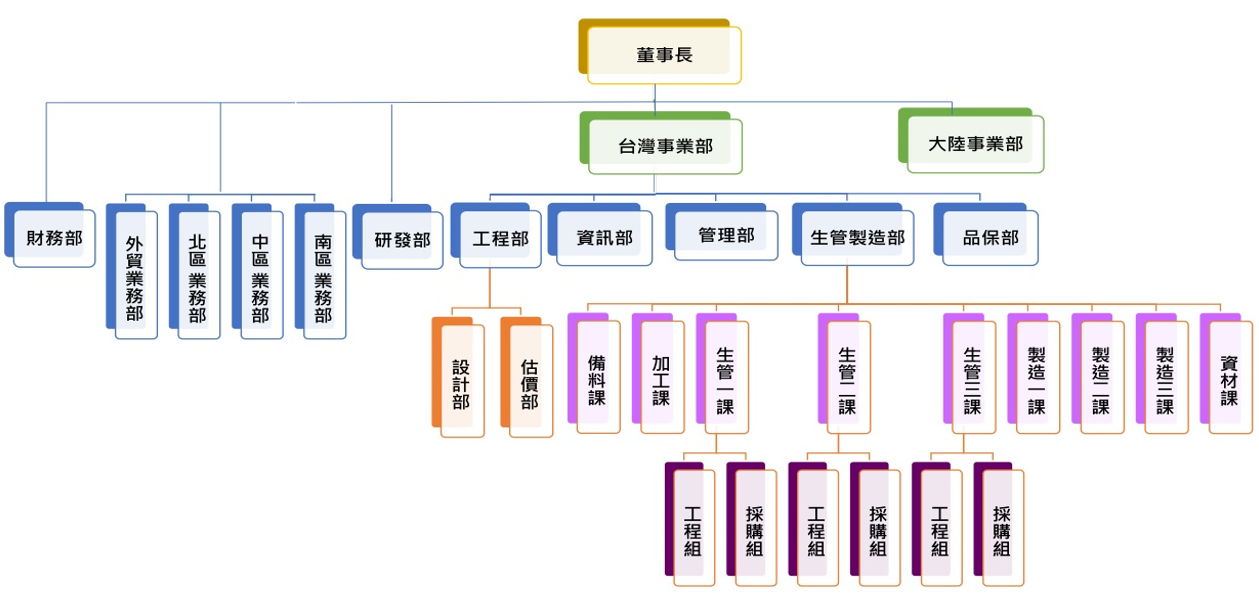 2.本公司是國內、外鰭管式熱交換器的最大製造商，其市場佔有率80%以上，且外銷至東南亞、日本、美國、中國等世界各地，且在大陸、日本均有設立事業部。3.在研發方面，公司從民國86年持續擴廠及投入研發設備，除了擁有從國外引進新式的鰭管加工機，改善大型空氣冷卻器，並配合大尺寸的風車製造能力；自有的熱能及強度設計技術，設計高效設備並運用在廢氣熱回收、發電、製酒等系統，包含:熱交換器、散熱管、加熱器、壓力容器、冷卻器、塔槽、儲槽、廢熱鍋爐、壓縮機冷卻器、電加熱器等設備。4.公司具有ISO、ASME、歐盟CE檢驗、CNS、GB大陸壓力容器等多項認證，多年豐富經驗累積所得，得以讓設計更貼近客戶需求，以追求高品質提升效率跨穩國際市場。1.公司組織架構：2.本公司是國內、外鰭管式熱交換器的最大製造商，其市場佔有率80%以上，且外銷至東南亞、日本、美國、中國等世界各地，且在大陸、日本均有設立事業部。3.在研發方面，公司從民國86年持續擴廠及投入研發設備，除了擁有從國外引進新式的鰭管加工機，改善大型空氣冷卻器，並配合大尺寸的風車製造能力；自有的熱能及強度設計技術，設計高效設備並運用在廢氣熱回收、發電、製酒等系統，包含:熱交換器、散熱管、加熱器、壓力容器、冷卻器、塔槽、儲槽、廢熱鍋爐、壓縮機冷卻器、電加熱器等設備。4.公司具有ISO、ASME、歐盟CE檢驗、CNS、GB大陸壓力容器等多項認證，多年豐富經驗累積所得，得以讓設計更貼近客戶需求，以追求高品質提升效率跨穩國際市場。1.公司組織架構：2.本公司是國內、外鰭管式熱交換器的最大製造商，其市場佔有率80%以上，且外銷至東南亞、日本、美國、中國等世界各地，且在大陸、日本均有設立事業部。3.在研發方面，公司從民國86年持續擴廠及投入研發設備，除了擁有從國外引進新式的鰭管加工機，改善大型空氣冷卻器，並配合大尺寸的風車製造能力；自有的熱能及強度設計技術，設計高效設備並運用在廢氣熱回收、發電、製酒等系統，包含:熱交換器、散熱管、加熱器、壓力容器、冷卻器、塔槽、儲槽、廢熱鍋爐、壓縮機冷卻器、電加熱器等設備。4.公司具有ISO、ASME、歐盟CE檢驗、CNS、GB大陸壓力容器等多項認證，多年豐富經驗累積所得，得以讓設計更貼近客戶需求，以追求高品質提升效率跨穩國際市場。1.公司組織架構：2.本公司是國內、外鰭管式熱交換器的最大製造商，其市場佔有率80%以上，且外銷至東南亞、日本、美國、中國等世界各地，且在大陸、日本均有設立事業部。3.在研發方面，公司從民國86年持續擴廠及投入研發設備，除了擁有從國外引進新式的鰭管加工機，改善大型空氣冷卻器，並配合大尺寸的風車製造能力；自有的熱能及強度設計技術，設計高效設備並運用在廢氣熱回收、發電、製酒等系統，包含:熱交換器、散熱管、加熱器、壓力容器、冷卻器、塔槽、儲槽、廢熱鍋爐、壓縮機冷卻器、電加熱器等設備。4.公司具有ISO、ASME、歐盟CE檢驗、CNS、GB大陸壓力容器等多項認證，多年豐富經驗累積所得，得以讓設計更貼近客戶需求，以追求高品質提升效率跨穩國際市場。主要產品鰭管式熱交換器、空氣冷卻器、浮動頭式熱交換器…等鰭管式熱交換器、空氣冷卻器、浮動頭式熱交換器…等鰭管式熱交換器、空氣冷卻器、浮動頭式熱交換器…等鰭管式熱交換器、空氣冷卻器、浮動頭式熱交換器…等發展願景提供使顧客滿意的產品及服務。提供使顧客滿意的產品及服務。提供使顧客滿意的產品及服務。提供使顧客滿意的產品及服務。聯絡人/職稱黃建誠、 施怡菱黃建誠、 施怡菱聯絡電話04-7810081#390、393E-mailwfgad390@gmail.comwfgad390@gmail.comwfgad390@gmail.comwfgad390@gmail.com實習工作資料說明實習工作資料說明實習工作資料說明實習工作資料說明實習工作資料說明預計申請實習類型■暑期(7-8月，至少8週)        ■學年(7或9月~隔年6月底，至少36週)■第1學期(9月~隔年1月底，至少18週)  ■第2學期(2月-6月底，至少18週)■暑期(7-8月，至少8週)        ■學年(7或9月~隔年6月底，至少36週)■第1學期(9月~隔年1月底，至少18週)  ■第2學期(2月-6月底，至少18週)■暑期(7-8月，至少8週)        ■學年(7或9月~隔年6月底，至少36週)■第1學期(9月~隔年1月底，至少18週)  ■第2學期(2月-6月底，至少18週)■暑期(7-8月，至少8週)        ■學年(7或9月~隔年6月底，至少36週)■第1學期(9月~隔年1月底，至少18週)  ■第2學期(2月-6月底，至少18週)實習地點世鴻工業彰濱廠需求人數需求人數9實習時間(請務必詳填實際工作時間、休假方式等)上班時間：週一至週五，8時00分至17時00分中午休息時間：12:00-13:00每週休假時間：週六、日加班時間：依工作需求輪班時間：無※如為排班制，請另外註明。※無需輪班、加班請填「無」，切勿空白。實習待遇(刊登在本校研發處實習職缺公告網頁)實習待遇(刊登在本校研發處實習職缺公告網頁)若發放方式與一般不同，請特別說明。□時薪            ■月薪30,000元□津貼            元□獎助金          元實習時間(請務必詳填實際工作時間、休假方式等)上班時間：週一至週五，8時00分至17時00分中午休息時間：12:00-13:00每週休假時間：週六、日加班時間：依工作需求輪班時間：無※如為排班制，請另外註明。※無需輪班、加班請填「無」，切勿空白。實習待遇(刊登在本校研發處實習職缺公告網頁)實習待遇(刊登在本校研發處實習職缺公告網頁)加班計薪：□補休或■給薪(依照勞基法標準計薪)膳食提供■提供：□早餐■午餐□晚餐，費用自付20元。□不提供住宿提供(請務必敘明收費標準、房型等)住宿提供(請務必敘明收費標準、房型等)■提供，費用0元(收取水電費)。□不提供保險■勞保■健保 ■提撥勞退 □團保 □其他____■勞保■健保 ■提撥勞退 □團保 □其他____■勞保■健保 ■提撥勞退 □團保 □其他____■勞保■健保 ■提撥勞退 □團保 □其他____實習福利同正式員工同正式員工同正式員工同正式員工實習申請應備文件1.履歷表2.自傳3.歷年成績單(大一~大三)1.履歷表2.自傳3.歷年成績單(大一~大三)1.履歷表2.自傳3.歷年成績單(大一~大三)1.履歷表2.自傳3.歷年成績單(大一~大三)實習甄選方式■書面審查  □筆試測驗  ■面試  □其他                ■書面審查  □筆試測驗  ■面試  □其他                ■書面審查  □筆試測驗  ■面試  □其他                ■書面審查  □筆試測驗  ■面試  □其他                實習甄選原則面談表現、在校成績等項目綜合考量。面談表現、在校成績等項目綜合考量。面談表現、在校成績等項目綜合考量。面談表現、在校成績等項目綜合考量。辦理實習職缺說明會※辦理時間：學期期間之週一至週五。※暑期、第1學期及學年實習：3-4月辦理；學期實習：9月~10月辦理，邀請需求科系學生參與。※可提供2-3個時段，俾利學校安排。■願意：請填寫表單：https://goo.gl/forms/oWgXEC9Ha4GNucR42□不願意※辦理時間：學期期間之週一至週五。※暑期、第1學期及學年實習：3-4月辦理；學期實習：9月~10月辦理，邀請需求科系學生參與。※可提供2-3個時段，俾利學校安排。■願意：請填寫表單：https://goo.gl/forms/oWgXEC9Ha4GNucR42□不願意※辦理時間：學期期間之週一至週五。※暑期、第1學期及學年實習：3-4月辦理；學期實習：9月~10月辦理，邀請需求科系學生參與。※可提供2-3個時段，俾利學校安排。■願意：請填寫表單：https://goo.gl/forms/oWgXEC9Ha4GNucR42□不願意※辦理時間：學期期間之週一至週五。※暑期、第1學期及學年實習：3-4月辦理；學期實習：9月~10月辦理，邀請需求科系學生參與。※可提供2-3個時段，俾利學校安排。■願意：請填寫表單：https://goo.gl/forms/oWgXEC9Ha4GNucR42□不願意實習人力需求說明實習人力需求說明實習人力需求說明實習人力需求說明實習人力需求說明實習人力需求說明實習人力需求說明實習人力需求說明實習人力需求說明實習類型需求單位需求單位工作職稱人數人數需求科系工作內容專業能力/其他資格需求說明■暑期■學年■第1學期■第2學期生管製造部生管製造部生管助理工程師22機械工程系生產實務管理大學歷年成績、證照■暑期■學年■第1學期■第2學期生管製造部生管製造部開料助理工程師22機械工程系認識產品材料及開料實務操作大學歷年成績、證照■暑期■學年■第1學期■第2學期生管製造部生管製造部CNC助理工程師22機械工程系CNC車銑床操作、加工件、刀具運用大學歷年成績、證照■暑期■學年■第1學期■第2學期生管製造部生管製造部資材助理工程師22機械工程系認識材料、驗收、發料流程、庫存等管理作業大學歷年成績、證照■暑期■學年■第1學期■第2學期設計部設計部機械設計助理工程師11機械工程系依據規範/法規/計算書繪製加工件&設備圖面大學歷年成績、證照※學年實習以工程學院科系為原則，若公司有此需求仍可勾選，學校會視實際狀況調整。※若實習職缺分屬國內、海外，請特別註明。※學年實習以工程學院科系為原則，若公司有此需求仍可勾選，學校會視實際狀況調整。※若實習職缺分屬國內、海外，請特別註明。※學年實習以工程學院科系為原則，若公司有此需求仍可勾選，學校會視實際狀況調整。※若實習職缺分屬國內、海外，請特別註明。※學年實習以工程學院科系為原則，若公司有此需求仍可勾選，學校會視實際狀況調整。※若實習職缺分屬國內、海外，請特別註明。※學年實習以工程學院科系為原則，若公司有此需求仍可勾選，學校會視實際狀況調整。※若實習職缺分屬國內、海外，請特別註明。※學年實習以工程學院科系為原則，若公司有此需求仍可勾選，學校會視實際狀況調整。※若實習職缺分屬國內、海外，請特別註明。※學年實習以工程學院科系為原則，若公司有此需求仍可勾選，學校會視實際狀況調整。※若實習職缺分屬國內、海外，請特別註明。※學年實習以工程學院科系為原則，若公司有此需求仍可勾選，學校會視實際狀況調整。※若實習職缺分屬國內、海外，請特別註明。※學年實習以工程學院科系為原則，若公司有此需求仍可勾選，學校會視實際狀況調整。※若實習職缺分屬國內、海外，請特別註明。實習內容規劃說明(必填)(週數請依據實習時間長短再行調整)實習內容規劃說明(必填)(週數請依據實習時間長短再行調整)實習內容規劃說明(必填)(週數請依據實習時間長短再行調整)實習內容規劃說明(必填)(週數請依據實習時間長短再行調整)實習內容規劃說明(必填)(週數請依據實習時間長短再行調整)實習內容規劃說明(必填)(週數請依據實習時間長短再行調整)實習內容規劃說明(必填)(週數請依據實習時間長短再行調整)實習內容規劃說明(必填)(週數請依據實習時間長短再行調整)實習內容規劃說明(必填)(週數請依據實習時間長短再行調整)週數/月數週數/月數實習項目實習項目實習項目實習工作內容說明實習工作內容說明實習工作內容說明實習工作內容說明生管助理工程師：生管助理工程師：生管助理工程師：生管助理工程師：生管助理工程師：生管助理工程師：生管助理工程師：生管助理工程師：生管助理工程師：第1週~第9週第1週~第9週實習單位訓練-1實習單位訓練-1實習單位訓練-1工作流程/圖面/設備材料基本認識工作流程/圖面/設備材料基本認識工作流程/圖面/設備材料基本認識工作流程/圖面/設備材料基本認識第10週~第18週第10週~第18週實習單位訓練-2實習單位訓練-2實習單位訓練-2學習委外詢價打單提升對加工廠商認知與管理能力學習委外詢價打單提升對加工廠商認知與管理能力學習委外詢價打單提升對加工廠商認知與管理能力學習委外詢價打單提升對加工廠商認知與管理能力第19週~第27週第19週~第27週實習單位訓練-3實習單位訓練-3實習單位訓練-3學習查材料備料狀況及跟催學習查材料備料狀況及跟催學習查材料備料狀況及跟催學習查材料備料狀況及跟催第28週~第36週第28週~第36週實習單位訓練-4實習單位訓練-4實習單位訓練-4依據圖面法規要求,非破壞檢查RT申請依據圖面法規要求,非破壞檢查RT申請依據圖面法規要求,非破壞檢查RT申請依據圖面法規要求,非破壞檢查RT申請開料助理工程師：開料助理工程師：開料助理工程師：開料助理工程師：開料助理工程師：開料助理工程師：開料助理工程師：開料助理工程師：開料助理工程師：第1週~第9週第1週~第9週實習單位訓練-1實習單位訓練-1實習單位訓練-1(1)認識材料&材料規格查詢(2)碳鋼、合金鋼&不銹鋼板請購規格介紹(3)HE類開料解說(4) Air Heater類別開料解說(5) ACC-BUNDLE開料解說(6) Master CAM撰寫(7)胴槽/儲槽開料解說(8)塔槽開料解說(9)加工詢價流程&作業方式(10)2D展圖實務(1)認識材料&材料規格查詢(2)碳鋼、合金鋼&不銹鋼板請購規格介紹(3)HE類開料解說(4) Air Heater類別開料解說(5) ACC-BUNDLE開料解說(6) Master CAM撰寫(7)胴槽/儲槽開料解說(8)塔槽開料解說(9)加工詢價流程&作業方式(10)2D展圖實務(1)認識材料&材料規格查詢(2)碳鋼、合金鋼&不銹鋼板請購規格介紹(3)HE類開料解說(4) Air Heater類別開料解說(5) ACC-BUNDLE開料解說(6) Master CAM撰寫(7)胴槽/儲槽開料解說(8)塔槽開料解說(9)加工詢價流程&作業方式(10)2D展圖實務(1)認識材料&材料規格查詢(2)碳鋼、合金鋼&不銹鋼板請購規格介紹(3)HE類開料解說(4) Air Heater類別開料解說(5) ACC-BUNDLE開料解說(6) Master CAM撰寫(7)胴槽/儲槽開料解說(8)塔槽開料解說(9)加工詢價流程&作業方式(10)2D展圖實務第10週~第18週第10週~第18週實習單位訓練-2實習單位訓練-2實習單位訓練-2開料實務操作開料實務操作開料實務操作開料實務操作第19週~第27週第19週~第27週實習單位訓練-3實習單位訓練-3實習單位訓練-3開料實務操作開料實務操作開料實務操作開料實務操作第28週~第36週第28週~第36週實習單位訓練-4實習單位訓練-4實習單位訓練-4排版實務操作排版實務操作排版實務操作排版實務操作CNC助理工程師：CNC助理工程師：CNC助理工程師：CNC助理工程師：CNC助理工程師：CNC助理工程師：CNC助理工程師：CNC助理工程師：CNC助理工程師：第1週~第9週第1週~第9週實習單位訓練-1實習單位訓練-1實習單位訓練-1CNC機台特性之介紹與基本操作CNC機台特性之介紹與基本操作CNC機台特性之介紹與基本操作CNC機台特性之介紹與基本操作第10週~第18週第10週~第18週實習單位訓練-2實習單位訓練-2實習單位訓練-2程式語言之教導、編輯與運用程式語言之教導、編輯與運用程式語言之教導、編輯與運用程式語言之教導、編輯與運用第19週~第27週第19週~第27週實習單位訓練-3實習單位訓練-3實習單位訓練-3各類工件加工步驟之介紹與運用各類工件加工步驟之介紹與運用各類工件加工步驟之介紹與運用各類工件加工步驟之介紹與運用第28週~第36週第28週~第36週實習單位訓練-4實習單位訓練-4實習單位訓練-4各類刀具特性及加工條件之介紹與運算各類刀具特性及加工條件之介紹與運算各類刀具特性及加工條件之介紹與運算各類刀具特性及加工條件之介紹與運算資材助理工程師：資材助理工程師：資材助理工程師：資材助理工程師：資材助理工程師：資材助理工程師：資材助理工程師：資材助理工程師：資材助理工程師：第1週~第9週第1週~第9週實習單位訓練-1實習單位訓練-1實習單位訓練-1(1)工作安全宣導(2)五金耗材材料認識(3)五金耗材收發(4)電腦操作(1)工作安全宣導(2)五金耗材材料認識(3)五金耗材收發(4)電腦操作(1)工作安全宣導(2)五金耗材材料認識(3)五金耗材收發(4)電腦操作(1)工作安全宣導(2)五金耗材材料認識(3)五金耗材收發(4)電腦操作第10週~第18週第10週~第18週實習單位訓練-2實習單位訓練-2實習單位訓練-2(1)材料與材質認識(2)材料驗收基準(3)材料收發流程(1)材料與材質認識(2)材料驗收基準(3)材料收發流程(1)材料與材質認識(2)材料驗收基準(3)材料收發流程(1)材料與材質認識(2)材料驗收基準(3)材料收發流程第19週~第27週第19週~第27週實習單位訓練-3實習單位訓練-3實習單位訓練-3(1)安全宣導(機台與吊具)(2)管材與型鋼認識(3)庫存查詢(1)安全宣導(機台與吊具)(2)管材與型鋼認識(3)庫存查詢(1)安全宣導(機台與吊具)(2)管材與型鋼認識(3)庫存查詢(1)安全宣導(機台與吊具)(2)管材與型鋼認識(3)庫存查詢第28週~第36週第28週~第36週實習單位訓練-4實習單位訓練-4實習單位訓練-4(1)機台操作(2)發料流程(1)機台操作(2)發料流程(1)機台操作(2)發料流程(1)機台操作(2)發料流程機械設計助理工程師：機械設計助理工程師：機械設計助理工程師：機械設計助理工程師：機械設計助理工程師：機械設計助理工程師：機械設計助理工程師：機械設計助理工程師：機械設計助理工程師：第1週~第9週第1週~第9週實習單位訓練-1實習單位訓練-1實習單位訓練-1熟悉環境/了解產品&製造流程/製造廠參訪熟悉環境/了解產品&製造流程/製造廠參訪熟悉環境/了解產品&製造流程/製造廠參訪熟悉環境/了解產品&製造流程/製造廠參訪第10週~第18週第10週~第18週實習單位訓練-2實習單位訓練-2實習單位訓練-2教育訓練含基礎視圖,料件請購,銲接方法&符號,壓力容器基本材料&常識,客戶規範閱讀/理解教育訓練含基礎視圖,料件請購,銲接方法&符號,壓力容器基本材料&常識,客戶規範閱讀/理解教育訓練含基礎視圖,料件請購,銲接方法&符號,壓力容器基本材料&常識,客戶規範閱讀/理解教育訓練含基礎視圖,料件請購,銲接方法&符號,壓力容器基本材料&常識,客戶規範閱讀/理解第19週~第27週第19週~第27週實習單位訓練-3實習單位訓練-3實習單位訓練-3依前述內容&訓練產出數套壓力容器圖面依前述內容&訓練產出數套壓力容器圖面依前述內容&訓練產出數套壓力容器圖面依前述內容&訓練產出數套壓力容器圖面補充：1.歡迎同學可於升大二、大三的暑假先行至公司工讀，學習採購、估價、設計等業務；升大四進行暑期及學年實習進一步深化學習。同學除具備外語的能力之外，在公司透過計畫性的實習培訓，讓同學有一技之長，以利畢業即銜接就業。2.通過實習考核(含工作效率、品質、服務精神、團隊精神、知識與技能、積極性)，若願留廠服務，公司進一步深化執行新人培訓計畫，經3-5年養成，使員工具有業界中上水準的就業能力；此外，薪資依個人工作表現動態調整。3.員工得依個人志趣，選擇外派日本、中國分公司，藉由海外歷練，強化職場競爭力。誠摯邀請肯上進、願學習的同學加入我們的團隊，與我們一同攜手共創未來。補充：1.歡迎同學可於升大二、大三的暑假先行至公司工讀，學習採購、估價、設計等業務；升大四進行暑期及學年實習進一步深化學習。同學除具備外語的能力之外，在公司透過計畫性的實習培訓，讓同學有一技之長，以利畢業即銜接就業。2.通過實習考核(含工作效率、品質、服務精神、團隊精神、知識與技能、積極性)，若願留廠服務，公司進一步深化執行新人培訓計畫，經3-5年養成，使員工具有業界中上水準的就業能力；此外，薪資依個人工作表現動態調整。3.員工得依個人志趣，選擇外派日本、中國分公司，藉由海外歷練，強化職場競爭力。誠摯邀請肯上進、願學習的同學加入我們的團隊，與我們一同攜手共創未來。補充：1.歡迎同學可於升大二、大三的暑假先行至公司工讀，學習採購、估價、設計等業務；升大四進行暑期及學年實習進一步深化學習。同學除具備外語的能力之外，在公司透過計畫性的實習培訓，讓同學有一技之長，以利畢業即銜接就業。2.通過實習考核(含工作效率、品質、服務精神、團隊精神、知識與技能、積極性)，若願留廠服務，公司進一步深化執行新人培訓計畫，經3-5年養成，使員工具有業界中上水準的就業能力；此外，薪資依個人工作表現動態調整。3.員工得依個人志趣，選擇外派日本、中國分公司，藉由海外歷練，強化職場競爭力。誠摯邀請肯上進、願學習的同學加入我們的團隊，與我們一同攜手共創未來。補充：1.歡迎同學可於升大二、大三的暑假先行至公司工讀，學習採購、估價、設計等業務；升大四進行暑期及學年實習進一步深化學習。同學除具備外語的能力之外，在公司透過計畫性的實習培訓，讓同學有一技之長，以利畢業即銜接就業。2.通過實習考核(含工作效率、品質、服務精神、團隊精神、知識與技能、積極性)，若願留廠服務，公司進一步深化執行新人培訓計畫，經3-5年養成，使員工具有業界中上水準的就業能力；此外，薪資依個人工作表現動態調整。3.員工得依個人志趣，選擇外派日本、中國分公司，藉由海外歷練，強化職場競爭力。誠摯邀請肯上進、願學習的同學加入我們的團隊，與我們一同攜手共創未來。補充：1.歡迎同學可於升大二、大三的暑假先行至公司工讀，學習採購、估價、設計等業務；升大四進行暑期及學年實習進一步深化學習。同學除具備外語的能力之外，在公司透過計畫性的實習培訓，讓同學有一技之長，以利畢業即銜接就業。2.通過實習考核(含工作效率、品質、服務精神、團隊精神、知識與技能、積極性)，若願留廠服務，公司進一步深化執行新人培訓計畫，經3-5年養成，使員工具有業界中上水準的就業能力；此外，薪資依個人工作表現動態調整。3.員工得依個人志趣，選擇外派日本、中國分公司，藉由海外歷練，強化職場競爭力。誠摯邀請肯上進、願學習的同學加入我們的團隊，與我們一同攜手共創未來。補充：1.歡迎同學可於升大二、大三的暑假先行至公司工讀，學習採購、估價、設計等業務；升大四進行暑期及學年實習進一步深化學習。同學除具備外語的能力之外，在公司透過計畫性的實習培訓，讓同學有一技之長，以利畢業即銜接就業。2.通過實習考核(含工作效率、品質、服務精神、團隊精神、知識與技能、積極性)，若願留廠服務，公司進一步深化執行新人培訓計畫，經3-5年養成，使員工具有業界中上水準的就業能力；此外，薪資依個人工作表現動態調整。3.員工得依個人志趣，選擇外派日本、中國分公司，藉由海外歷練，強化職場競爭力。誠摯邀請肯上進、願學習的同學加入我們的團隊，與我們一同攜手共創未來。補充：1.歡迎同學可於升大二、大三的暑假先行至公司工讀，學習採購、估價、設計等業務；升大四進行暑期及學年實習進一步深化學習。同學除具備外語的能力之外，在公司透過計畫性的實習培訓，讓同學有一技之長，以利畢業即銜接就業。2.通過實習考核(含工作效率、品質、服務精神、團隊精神、知識與技能、積極性)，若願留廠服務，公司進一步深化執行新人培訓計畫，經3-5年養成，使員工具有業界中上水準的就業能力；此外，薪資依個人工作表現動態調整。3.員工得依個人志趣，選擇外派日本、中國分公司，藉由海外歷練，強化職場競爭力。誠摯邀請肯上進、願學習的同學加入我們的團隊，與我們一同攜手共創未來。補充：1.歡迎同學可於升大二、大三的暑假先行至公司工讀，學習採購、估價、設計等業務；升大四進行暑期及學年實習進一步深化學習。同學除具備外語的能力之外，在公司透過計畫性的實習培訓，讓同學有一技之長，以利畢業即銜接就業。2.通過實習考核(含工作效率、品質、服務精神、團隊精神、知識與技能、積極性)，若願留廠服務，公司進一步深化執行新人培訓計畫，經3-5年養成，使員工具有業界中上水準的就業能力；此外，薪資依個人工作表現動態調整。3.員工得依個人志趣，選擇外派日本、中國分公司，藉由海外歷練，強化職場競爭力。誠摯邀請肯上進、願學習的同學加入我們的團隊，與我們一同攜手共創未來。補充：1.歡迎同學可於升大二、大三的暑假先行至公司工讀，學習採購、估價、設計等業務；升大四進行暑期及學年實習進一步深化學習。同學除具備外語的能力之外，在公司透過計畫性的實習培訓，讓同學有一技之長，以利畢業即銜接就業。2.通過實習考核(含工作效率、品質、服務精神、團隊精神、知識與技能、積極性)，若願留廠服務，公司進一步深化執行新人培訓計畫，經3-5年養成，使員工具有業界中上水準的就業能力；此外，薪資依個人工作表現動態調整。3.員工得依個人志趣，選擇外派日本、中國分公司，藉由海外歷練，強化職場競爭力。誠摯邀請肯上進、願學習的同學加入我們的團隊，與我們一同攜手共創未來。